 Objet : Conformité de nos barquettes

Bonjour,

Vous trouverez ci-joint l'attestation fournie par Rescaset garantissant la
conformité de nos barquettes et film alimentaire.
Vous en souhaitant une bonne réception.
Cordialement.


Natacha Corella
05 63 75 40 31
Occitanie Restauration
Responsable Qualité Nutrition
Za La Prade
81580 SOUAL
Email : natacha.corella@occitanie-restauration.com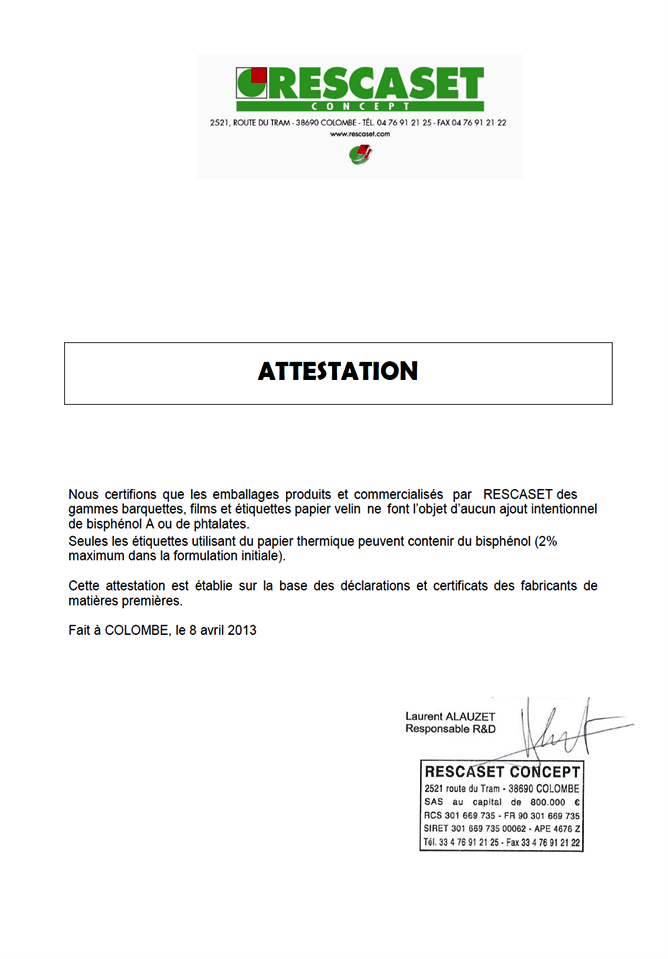 